PRF Aftercare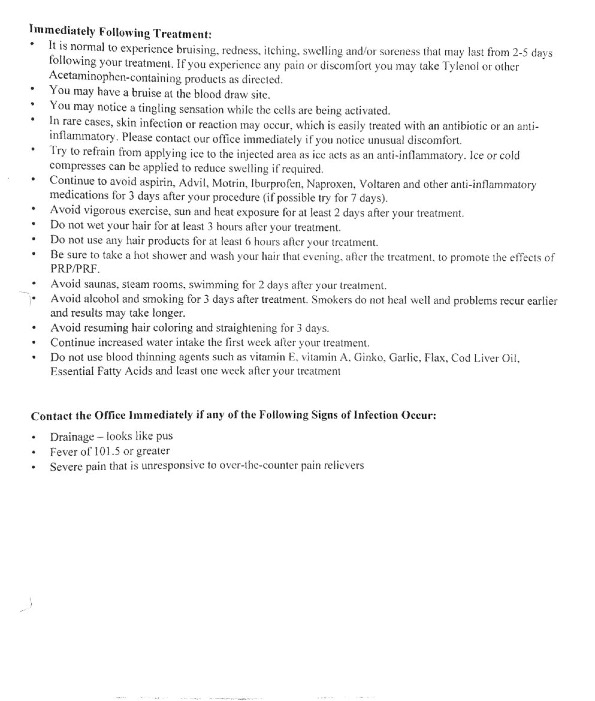 Office # 801-528-4033	